МИНИСТЕРСТВО ПРОСВЕЩЕНИЯ РОССИЙСКОЙ ФЕДЕРАЦИИРОССИЙСКАЯ АКАДЕМИЯ ОБРАЗОВАНИЯМИНИСТЕРСТВО ОБРАЗОВАНИЯ И НАУКИ РЕСПУБЛИКИ БАШКОРТОСТАНФГБОУ ВО «БАШКИРСКИЙ ГОСУДАРСТВЕННЫЙ ПЕДАГОГИЧЕСКИЙУНИВЕРСИТЕТ им. М. АКМУЛЛЫ»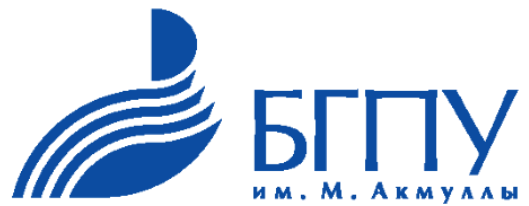 Международная научно-практическая конференция«ТРАДИЦИИ И ИННОВАЦИИ В НАЦИОНАЛЬНЫХ СИСТЕМАХ ОБРАЗОВАНИЯ»1-3 декабря 2022 г.г. УфаИНФОРМАЦИОННОЕ ПИСЬМОУважаемые коллеги!Приглашаем вас принять участие в работе VI Международной научно-практической конференции «Традиции и инновации в национальных системах образования», которая состоится 1-3 декабря 2022 года.Конференция проводится в рамках Всероссийского практического форума  «Управление качеством образования в условиях цифровой трансформации общества: подходы, технологии, результаты». Её целью является обобщение, представление и экстраполяция лучших практик высшего педагогического образования, продвижение инновационного опыта научно-педагогических коллективов и научных школ вузов, распространение идей и принципов сотрудничества вузов-партнеров евразийского образовательного ареала с учетом мировых тенденций и инноваций.  В работе конференции предполагается участие ученых и педагогов в сфере высшей педагогической школы международного, национального, регионального уровней образования, представителей научных школ и ведущих научных коллективов вузов, координаторов вузов-партнеров УШОС, новаторов дошкольного, школьного, среднего профессионального и высшего педагогического образования. В конференции могут принять участие представители педагогических ассоциаций и сообществ, педагоги и студенты вузов-партнеров, аспиранты, учителя, работники сферы образования, науки  и искусства.Дата проведения: 2-3 декабря 2022 года Место проведения: РФ, Республика Башкортостан,г.Уфа, ул.Заки Валиди, 2,		г.Уфа, ул.Октябрьской революции, 3аКонгресс-холл «Торатау», 		ФГБОУ ВО «БГПУ им.М.Акмуллы» Рабочие языки конференции: русский, английский.Основные направления работы конференции:1. Роль психолого-педагогических классов в профессиональной ориентации и самоопределении школьников на педагогическую деятельность.2. Подготовка полифункционального педагога для современных школ.3. Современные технологии раннего развития, дошкольного и начального образования в полилингвальном и поликультурном пространстве.4. Научно-проектное сотрудничество вузов-партнеров евразийского образовательного ареала.5. Актуальные проблемы социальной защиты и социального развития семьи и детей.6. Музыкальное и хореографическое образование: традиции, перспективы, инновации.В рамках конференции планируется организация пленарного заседания, работы секций по заявленным направлениям в очной и дистанционной форме (онлайн-подключение). Участие в конференции возможно в очной (выступление с докладом), дистанционной (выступление с докладом в рамках онлайн-подключения), заочной (публикация), дистанционно-заочной (выступление с докладом в рамках онлайн-подключения и публикация) форме.По итогам конференции планируется издание электронного варианта сборника материалов с его последующим размещением в системе РИНЦ. Материалы конференции также будут доступны на сайте http://www.bspu.ru. Условия участия в конференцииДля участия в конференции необходимо до 15 ноября 2022 г. направить на e-mail tradic_innovac@mail.ru материалы, оформленные согласно Приложениям к данному письму: Тема письма: «Материалы конференции – Традиции и инновации в национальных системах образования – 2022».Заявка (название файла – Иванов И.И._заявка. См.: Приложение 1). Внимание: предоставляя персональные данные при заполнении формы заявки, участники соглашаются с принципами защиты персональных данных, определенных законодательством Российской Федерации и локальными нормативными актами БГПУ им.М.Акмуллы.Текст статьи (название файла – Иванов_статья.doc. См.: Приложение 2).Материалы, не имеющие прямого отношения к содержанию конференции, будут отклонены. Оргкомитет оставляет за собой право отбора материалов. Статьи обучающихся принимаются к публикации только в соавторстве с научным руководителем. Уровень оригинальности текста должен составлять не менее 70%. Материалы, предоставленные для публикации, не должны быть изданы ранее в других источниках. Каждый автор может подать не более одной заявки (допускается представление еще одного доклада, в котором заявитель выступает в качестве соавтора).Требования к оформлению материалов конференцииТекст статьи объемом не менее 3 страниц должен быть набран на компьютере в формате MS Word с расширением *doс.Шрифт Times New Roman, размер шрифта 14, межстрочный интервал – одинарный, выравнивание по ширине. Абзацный отступ 1,25 задаётся автоматически. Параметры страницы: поля со всех сторон – 2,5 см. Страницы не нумеруются.Статьи бакалавров и магистрантов принимаются только в соавторстве с научным руководителем.В левом углу указывается индекс УДК.На следующей строке в правом углу строчными буквами курсивом печатаются инициалы и фамилия автора (авторов) с указанием ученой степени и должности, ниже – название вуза.На следующей строке прописными буквами печатается название работы, расположение по центру, шрифт полужирный, не допускается перенос слов. В конце названия работы точка не ставится (См.: Приложение 2).Далее следует текст статьи.В конце статьи справа помещают знак копирайта с указанием фамилии обладателя исключительных прав и года опубликования статьи, например: © Иванов И.И., 2022Разрешенные выделения в тексте: курсив, полужирный шрифт. Исключаются разрядка и подчеркивание.Ссылки на литературу даются в квадратных скобках […] внутри текста (порядковый номер по списку и страница цитируемого источника, например, [1, с.44]). Список литературы (не более 10 источников) печатается после основного текста 12 шрифтом. Рисунки, таблицы (размер шрифта 12) помещаются в тексте. Границы таблиц не должны выходить за параметры страниц. Рисунки и таблицы должны иметь название.Оргкомитет оставляет за собой право не публиковать статьи, если оформление не соответствует указанным правилам.Не принимаются к изданию следующие материалы:- публикации, не имеющие ссылок на источники и список литературы, а также со ссылками и списком литературы, оформленными не в соответствии с ГОСТ 7.05-2008 «Библиографическая запись. Библиографическое описание. Общие требования и правила составления» (образец ниже); - публикации, присланные после 15 ноября 2022 г.Оплата за публикацию не предусмотрена.Контактная информация:Почтовый адрес Оргкомитета: 450076 Россия, Республика Башкортостан, г. Уфа, ул. Чернышевского, 25а, к. 301, ФГБОУ ВО «Башкирский государственный педагогический университет им. М. Акмуллы», дирекция института педагогикиE-mail: tradic_innovac@mail.ru Телефон: 8(347) 246-24-09 (дирекция института педагогики)С уважением, Оргкомитет конференцииПриложение 1ЗАЯВКАна участие в  Международной научно-практической конференции «Традиции и инновации в национальных системах образования»*Внимание! Поля, отмеченные звездочкой, обязательны для заполнения Приложение 2УДК 373.878Гущенская К.С., студент Политаева Т.И, канд.пед.н., доцентРФ, г. Уфа, ФГБОУ ВО «БГПУ им. М. Акмуллы»НАЗВАНИЕ СТАТЬИ НАЗВАНИЕ СТАТЬИ НАЗВАНИЕ СТАТЬИ НАЗВАНИЕ СТАТЬИ Текст статьи, текст статьи, текст статьи, текст статьи, текст статьи, текст статьи, текст статьи, текст статьи, текст статьи, текст статьи, текст статьи, текст статьи, текст статьи, текст статьи, текст статьи, текст статьи, текст статьи, текст статьи, текст статьи, текст статьи, текст статьи, текст статьи, текст статьи, текст статьи, текст статьи, текст статьи, текст статьи, текст статьи, текст статьиСписок литературыАбдуллин Э.Б. Теория музыкального образования: учебник для студ. высш. пед. учеб. заведений [Текст] / Э.Б. Абдуллин, Е.В. Николаева. – М.: Академия, 2004. – 336 с.Макарова К.В. Психология человека: учебное пособие [Текст] / К.В. Макарова, О.А. Таллина. – М.: МПГУ, 2011. – 160 с.Савельева Е.А. О художественных способностях детей [Текст] / Е.А. Савельева // Управление современной школой. Завуч. – 2000. – № 6. – С.132-137.© Гущенская К.С., Политаева Т.И., 2022Фамилия*Имя*Отчество*Ученая степеньУченое званиеОрганизация*Должность*Адрес для переписки (с индексом)*Телефон*E-mail*Секция (название полностью)*Форма участия* (выступление с докладом/ публикация в сборнике)Название статьи